Publicado en Barcelona, 5 de mayo de 2016. el 05/05/2016 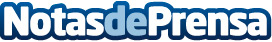 El preservativo, innovación placentera y protección para la salud sexualEl preservativo es uno de los métodos anticonceptivos más comunes y de mayor innovación, pero no se usa todo lo que se debería a pesar de que ello evita embarazos no deseados y contribuye al cuidado de la salud sexual y reproductivaDatos de contacto:V.P.D. MAE, S.A.933002498Nota de prensa publicada en: https://www.notasdeprensa.es/el-preservativo-innovacion-placentera-y_1 Categorias: Medicina Industria Farmacéutica Sociedad Cataluña Entretenimiento http://www.notasdeprensa.es